Risk Assessment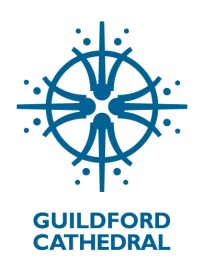 Guildford Cathedral Fair 20-21 November 2020HazardWho could be harmed Precautions and control measuresExample:Trailing table cloth on trestle tableMembers of the publicMake sure table cloth tucked in